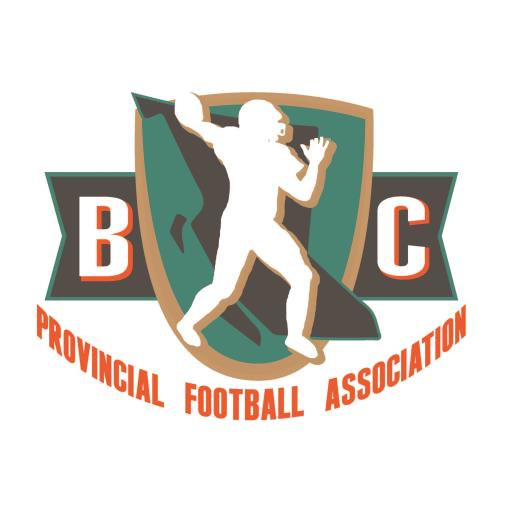 BC Provincial Football AssociationPO Box 301142 – 757 West Hastings StreetVancouver, BC V6C2019-06-01RCMP or Municipal Police forceRe: Criminal Record Check – INSERT YOUR NAME HEREThis letter is to confirm that the individual named above is a member of the British Columbia Football Officials Association (BCFOA) which is a registered non profit society.  The BCFOA is a member of the BC Provincial Football Association (BCPFA). The BCPFA is an accredited member of ViaSport and Sport BC, and the official provincial sport organization for amateur football in British Columbia.It is mandatory for all officials, coaches, trainers, and managers to complete a criminal record check in order to volunteer with the BCPFA non-profit association. BCFOA officials volunteer both on and off the field to provide training/mentoring and educational programs throughout the year for new and experienced officials under the oversite of the BCPFA.  Please contact me directly, if you have any questions about this request for a criminal record check by this individual.Sincerely,Kaila RothkopCommunications, BCPFA604-512-7653communications@bcpfa.com